LaFAYETTE CENTRAL SCHOOL DISTRICT  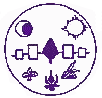 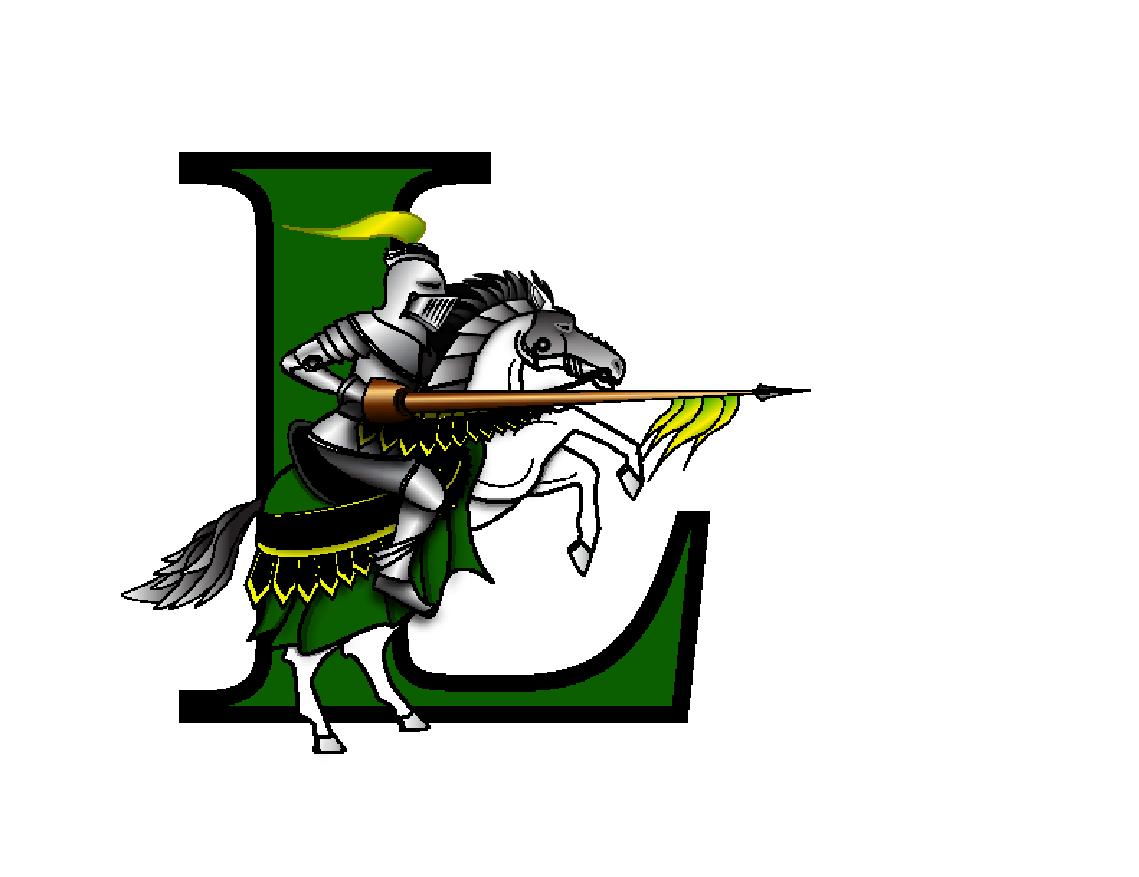 PAYROLL TIMESHEET______________________________			________________________________	Employee Name							Date_______________________					___________________________________________	Building 							Account CodeInstructions:  Please fully specify work completed with explanation, date, time worked and number of hours/days.  Total the                           number of hours/days and dollar amounts at the bottom of the timesheet.I certify that the hours indicated in the above timesheet have been actually performed for the duties described to the LaFayette Central School District, that the remittance therefore is true and just, and that no previous payments have been made regarding the above.__________________________________________________			_______________________________________Employee Signature	MUST BE SIGNED				Date__________________________________________________			_______________________________________Administrator Signature							Date__________________________________________________			_______________________________________District Office Approval							DateDateWork CompletedTime  WorkedIn/OutNumber of Hours/ DaysHourly/Per Diem RateAmount$TOTAL HOURS/DAYS:TOTAL$